  MADONAS NOVADA PAŠVALDĪBA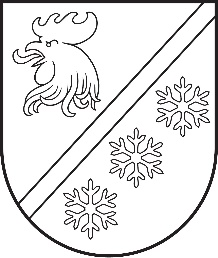 Reģ. Nr. 90000054572Saieta laukums 1, Madona, Madonas novads, LV-4801 t. 64860090, e-pasts: pasts@madona.lv ___________________________________________________________________________MADONAS NOVADA PAŠVALDĪBAS DOMESLĒMUMSMadonā2023. gada 30. novembrī						        	     		      Nr. 770									    (protokols Nr. 22, 47. p.)Par  Eiropas Reģionālā attīstības fonda specifiskā atbalsta mērķa Nr. 5.1.1.3. projekta “Mīlestības gravas labiekārtošana Madonas pilsētā” iesniegšanu un nepieciešamā līdzfinansējuma nodrošināšanuPamatojoties uz Eiropas Savienības kohēzijas politikas programmas 2021.–2027.gadam 5.1.1. specifiskā atbalsta mērķa “Vietējās teritorijas integrētās sociālās, ekonomiskās un vides attīstības un kultūras mantojuma, tūrisma un drošības veicināšana pilsētu funkcionālajās teritorijās”  5.1.1.3. specifiskā atbalsta mērķa pasākuma “Publiskās ārtelpas attīstība” projektu iesniegumu atlases nolikumu ir sagatavots projekta iesniegums “Mīlestības gravas labiekārtošana Madonas pilsētā”. Projekta mērķis ir publiskās ārtelpas attīstīšana Madonas pilsētas funkcionālajā teritorijā, uzlabojot dzīves vides kvalitāti un palielinot sabiedrības drošību. Projekta ietvaros plānots: sakārtot ūdenstilpnes krastus,  atjaunot esošos un veidot jaunus gājēju/veloceliņus, nodrošinot Madonas pilsētas mobilitāti,  paplašināt esošo vides objektu “Lazdu laipa” un līdzīgā veidā veidot atpūtas maršrutu pa koka laipu sistēmu, šķērsojot Madonas upīti ar vieglas konstrukcijas gājēju tiltiņiem līdz pat strūklakai, veidot jaunas atpūtas un skatu platformu vietas izmantojot videi draudzīgus risinājumus,  izbūvēt viedo apgaismojuma sistēmu,  izbūvēt video novērošanu un akustisko sistēmu strūklakas zonā,  veidot koka terasi, kas izmantojama kā āra klase mācību procesa un dažādu pasākumu organizēšanai izglītības iestādēm, t.sk., mūzikas un mākslas skolām, bērnu un jauniešu centriem, kā skatuves telpa kultūras iestādēm radošām aktivitātēm, kā āra aktivitāšu vieta novada iedzīvotājiem – kultūras, sporta, veselīga un aktīva dzīvesveida aktivitātēm,  izbūvēt atpūtas platformu - āra lasītavu, sniegt integrētus risinājumus pilsētplānošanas  sistēmā, uzlabot teritorijas vides pieejamības risinājumus.  	Projekta aktivitātēm jau ir veikts būvdarbu iepirkums Madonas novada pašvaldības iepirkumu komisija id.Nr.MNP 2022/5 "Mīlestības gravas labiekārtošana Madonā", pieņemts lēmums par līguma tiesību piešķiršanu par kopējo summu  EUR 1406986,57 (t.sk.  Pievienotās vērtības nodoklis).Plānotās projekta kopējās izmaksas EUR 1406986,57 (viens miljons četri simti seši tūkstoši deviņi simti astoņdesmit seši  euro, 57 centi), t.sk. Eiropas reģionālā attīstības fonda finansējums EUR – 485603,00 (četri simti astoņdesmit pieci tūkstoši seši simti trīs euro, 00 centi), pašvaldības finansējums EUR- 921383,57(deviņi simti divdesmit viens tūkstotis trīs simti astoņdesmit trīs euro, 57 centi). Projekta izmaksās ir iekļautas arī Pievienotās vērtības nodokļa izmaksas. Noklausījusies sniegto informāciju, ņemot vērā 22.11.2023. Finanšu un attīstības komitejas atzinumu, atklāti balsojot: PAR – 16 (Aigars Šķēls, Aivis Masaļskis, Andris Dombrovskis, Andris Sakne, Artūrs Čačka, Artūrs Grandāns, Arvīds Greidiņš, Gunārs Ikaunieks, Guntis Klikučs, Iveta Peilāne, Kaspars Udrass, Māris Olte, Rūdolfs Preiss, Sandra Maksimova, Valda Kļaviņa, Zigfrīds Gora), PRET – NAV, ATTURAS – NAV, Madonas novada pašvaldības dome NOLEMJ:Sagatavot un iesniegt projektu “Mīlestības gravas labiekārtošana Madonas pilsētā”, izmantojot Kohēzijas politikas fonda vadības informācijas sistēmu 2021. – 2027.gadam.Apstiprināt projekta “Mīlestības gravas labiekārtošana Madonas pilsētā” kopējās izmaksas EUR 1406986,57 (viens miljons četri simti seši tūkstoši deviņi simti astoņdesmit seši  euro, 57 centi), t.sk. Eiropas reģionālā attīstības fonda finansējums EUR – 485603,00 (četri simti astoņdesmit pieci tūkstoši seši simti trīs euro, 00 centi), pašvaldības finansējums EUR - 921383,57 (deviņi simti divdesmit viens tūkstotis trīs simti astoņdesmit trīs euro, 57 centi).  Lūgt Pašvaldību aizņēmumu un galvojumu kontroles un pārraudzības padomi atbalstīt aizņēmuma ņemšanu EUR 1164185,07 (viens miljons viens simts sešdesmit četri tūkstoši viens simts astoņdesmit pieci euro, 07 centi) apmērā Valsts kasē uz 20 gadiem ar noteikto procentu likmi un atlikto maksājumu uz 3 gadiem projekta  “Mīlestības gravas labiekārtošana Madonas pilsētā” īstenošanai. Aizņēmums  tiks apgūts vidējā termiņā 2024. un 2025. gadā.Aizņēmuma atmaksu garantēt ar Madonas novada pašvaldības budžetu.              Domes priekšsēdētāja vietnieks				           Z. Gora	Solozemniece 62302391ŠIS DOKUMENTS IR ELEKTRONISKI PARAKSTĪTS AR DROŠU ELEKTRONISKO PARAKSTU UN SATUR LAIKA ZĪMOGU